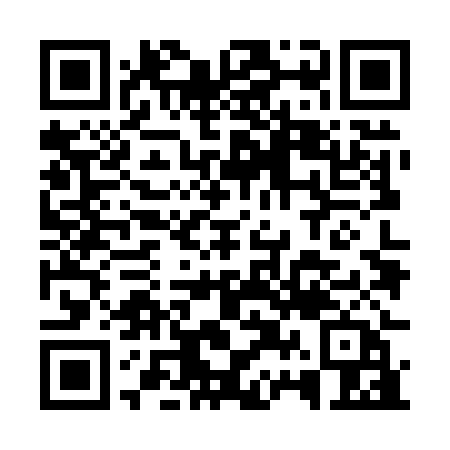 Ramadan times for Hopetoun, AustraliaMon 11 Mar 2024 - Wed 10 Apr 2024High Latitude Method: NonePrayer Calculation Method: Muslim World LeagueAsar Calculation Method: ShafiPrayer times provided by https://www.salahtimes.comDateDayFajrSuhurSunriseDhuhrAsrIftarMaghribIsha11Mon5:595:597:261:415:137:557:559:1612Tue6:006:007:271:405:127:537:539:1413Wed6:016:017:281:405:117:527:529:1314Thu6:026:027:291:405:107:507:509:1115Fri6:036:037:291:395:097:497:499:1016Sat6:046:047:301:395:097:487:489:0817Sun6:056:057:311:395:087:467:469:0718Mon6:066:067:321:395:077:457:459:0519Tue6:076:077:331:385:067:437:439:0420Wed6:086:087:341:385:057:427:429:0221Thu6:096:097:351:385:047:407:409:0122Fri6:106:107:351:375:037:397:398:5923Sat6:116:117:361:375:027:387:388:5824Sun6:126:127:371:375:017:367:368:5625Mon6:136:137:381:375:007:357:358:5526Tue6:146:147:391:364:597:337:338:5327Wed6:156:157:401:364:587:327:328:5228Thu6:156:157:401:364:577:307:308:5029Fri6:166:167:411:354:567:297:298:4930Sat6:176:177:421:354:557:287:288:4731Sun6:186:187:431:354:547:267:268:461Mon6:196:197:441:344:537:257:258:442Tue6:206:207:441:344:527:237:238:433Wed6:206:207:451:344:517:227:228:424Thu6:216:217:461:344:507:207:208:405Fri6:226:227:471:334:497:197:198:396Sat6:236:237:481:334:487:187:188:387Sun5:245:246:4912:333:476:166:167:368Mon5:255:256:4912:323:466:156:157:359Tue5:255:256:5012:323:456:146:147:3410Wed5:265:266:5112:323:446:126:127:32